   Werkboek      (S)LOB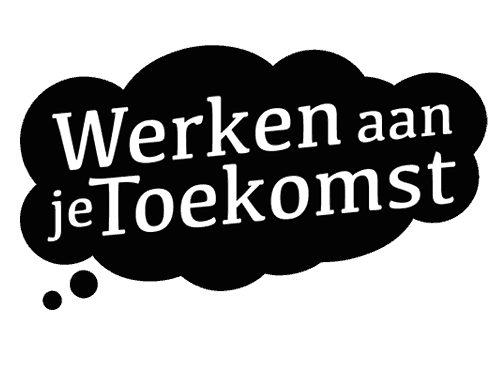 Beroepsproduct 1: Welk beroep past bij mij?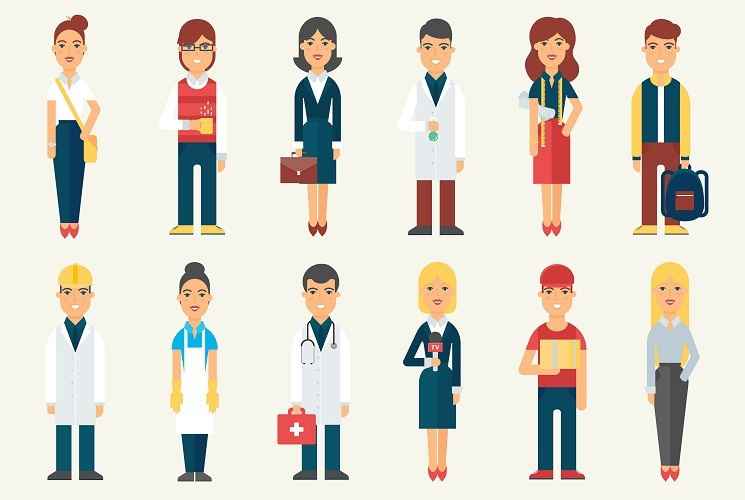 Jij stelt eisen aan je werk, maar het werk stelt ook eisen aan jou! De één is veel geschikter om met mensen te werken dan de ander. De één is goed met cijfers terwijl de ander daar echt niet gelukkig van word en liever werkt met zijn handen.Sommigen weten eigen al wat zij later willen gaan doen voor beroep, de ander heeft echt nog geen idee.Om inzicht te krijgen in wat bij jou past, maar ook waar jouw kwaliteiten liggen (dus wat kan jij goed), gaan jij een aantal tests doen om hier inzicht on te krijgen.1.1. BeroepentestOm te kijken welk beroep bij jou past, ga je eerst een test doen. Klik hierMaak van deze test een printscreen of foto.Ga vervolgens met deze test naar jou BPV-begeleider.Wat vind je BPV-begeleider van deze uitslag?………………………………………………………………………………………………………………………………………………………………………………………………………………………………………………………………………………………………………………………………………………………………………………………………………………………………………………………………………………………Hierna ga jij naar drie mensen in jouw omgeving en stel delfde vraag: Wat vinden zij van deze uitslag? Herkennen zij dit ook in jou?Persoon1: ………………………………………………………………………………………………………………………………………………………………………………………………………………………………………………………………………………………………Persoon 2:………………………………………………………………………………………………………………………………………………………………………………………………………………………………………………………………………………………………Persoon 3:………………………………………………………………………………………………………………………………………………………………………………………………………………………………………………………………………………………………1.2. Welk beroep past er bij mij?Het kan natuurlijk goed zijn dat jij zelf een heel ander beroep voor ogen had dan dat er uit deze test komt.De volgende vraag zou jij jezelf ook kunnen stellen. Moet je als type mens bij je beroep passen of maakt dat niet uit?Maak een top drie waarvan jij denkt dat dit bij je past1………………………………………………..2……………………………………………….3……………………………………………….Beantwoord de volgende stellingenGa samen met je buurman/ buurvrouw in gesprek.Schrijf vervolgens op wat jullie conclusie is met z’n tweeën. Waarom zijn jullie het een of juist oneens.Dit moet minimaal een ½ A4 zijn.……………………………………....................................................................................................................................................................................................................................................................……………………………………………………………………………………………………………………………………………….…………………………………….........................................................................................................................................................................................................................................................................................................................................................................................................................…………………………………….........................................................................................................................................................................................................................................................................................................................................................................................................................……………………………………........................................................................................................................................................................................................................................................................................................................................................................................................................…………………………………….........................................................................................................................................................................................................................................................................................................................................................................................................................…………………………………….........................................................................................................................................................................................................................................................................................................................................................................................................................…………………………………….........................................................................................................................................................................................................................................................................................................................................................................................................................…………………………………….........................................................................................................................................................................................................................................................................................................................................................................................................................…………………………………….........................................................................................................................................................................................................................................................................................................................................................................................................................Beroepsproduct 2: Wat kan ik en waar ben ik minder goed in2.1. De kledingverkoopsterKlik op onderstaand plaatje: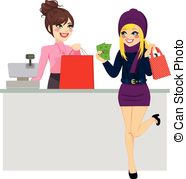 Als kledingverkoopster moet je goed met klanten om kunnen gaan. Kun jij goed met klanten omgaan?Weet jij waar je goed in bent?En wat zijn jouw kwaliteiten?Dan kun je gaan denken over je toekomstige beroep. Welke kwaliteiten heb je daarvoor eigenlijk nodig? Dus wat moet je allemaal kunnen? En wat kun je al?Beantwoordt de volgende vragen?Wat doet de kledingverkoopster goed?………………………………………………………………………………………………………………………………………………………………………………………………………………………………………………………………………………………………Wat doet de kledingverkoopster niet goed?………………………………………………………………………………………………………………………………………………………………………………………………………………………………………………………………………………………………Vind jij dat deze kledingverkoopster geschikt is voor haar baan?GeschiktOngeschiktLeg uit waarom je dit vindt in minimaal twee zinnen.…………………………………………………………………………………………………………………………………………………………………………………………………………………………………………………………………………………………………………………………2.2. Brainstormen met je klas: wat moet je kunnen?Brainstormen met elkaar over wat je moet kunnen voor de beroepen in de sector waarvoor je nu leert.Maak groepjes van 4/5 personen.Bedenk met elkaar vaardigheden en schrijf ze op een post-it. Voor elke vaardigheid een nieuwe post-itPlak de post-it op de afgesproken plek in de klasBespreek met elkaar: wat beteken deze vaardighedenBedenk tips hoe je hier beter in kan wordenSchrijf de tips op een andere kleur post-it en hang deze opMaak een foto van de tips en voeg deze toe aan dit verslag.2.3. Wat moet ik kunnen?Bij de vorige opdracht heb je met de klas gebrainstormd over wat je moet kunnen. In deze opdracht ga je nadenken over wat jij moet kunnen in het beroep waar jij voor leert.Vul onderstaand tabel in.Bedenk zes vaardigheden en eigenschappen die jij nodig hebt voor je beroep.Tenslotte schrijf je in de onderste regel nog twee (algemene) vaardigheden op waar je beter in wil worden.2.4. Onderzoek in je BPVIn opdracht 2.3. heb jij vaardigheden geschreven waarvan jij denkt dat je deze nodig hebt in je BPV.Laat bovenstaand tabel lezen aan je BPV-begeleider.Vraag aan je BPV-begeleider tips die zij jou wil meegeven.Minimaal drie, mag natuurlijk meer.Beroepsproduct 3: WerknemersvaardighedenIn de toekomst hoop je op een vast contract bij het bedrijf waar jij gaat werken. Dan heb je werknemersvaardigheden nodig die bij en werknemer horen: werknemers vaardigheden. Werknemersvaardigheden gaan over je houding, hoe jij je werk doet, hoe je omgaat met anderen en hoe jij je presenteert.3.1. Wat doe jij?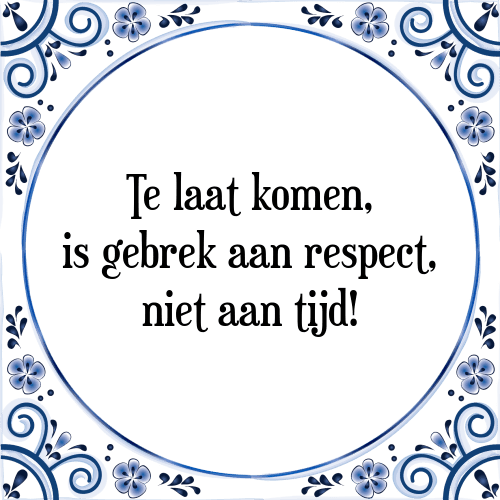 Ben jij het eens met deze stelling? Leg je antwoord uit in minimaal drie zinnen.………………………………………………………………………………………………………………………………………………………………………………………………………………………………………………………………………………………………………………………………………………………………………………………………………………………………………………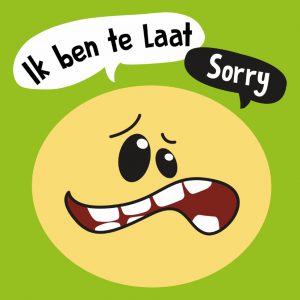 Herkenbaar?Ja/ Nee? Hoe vaak gebruik jij deze zin?……………………………………………………………………………………..……………………………………………………………………………………..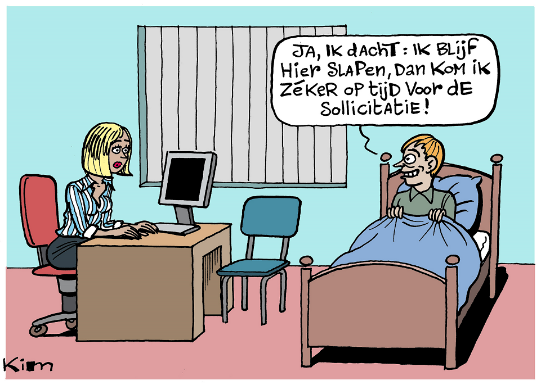 Geef minimaal vijf tips om te zorgen dat je op tijd bent op je afspraak?1………………………………………………………………………………………………………………….2…………………………………………………………………………………………………………………..3…………………………………………………………………………………………………………………..4……………………………………………………………………………………………………………………5……………………………………………………………………………………………………………………Kom jij op je stage netjes op tijd? Op het nippertje? Licht je antwoord toe………………………………………………………………………………………………………………………………………………………………………………………………………………………………………………………………………………………………3.2. Een goede eerste indruk achterlaten.Wat kun je doen om een goede eerste indruk achter te laten? En wat moet je vooral niet doen?Bekijk het volgende filmpje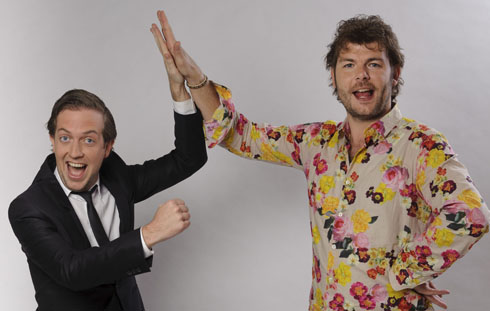 Zou jij deze werknemers ontslaan? En waarom?………………………………………………………………………………………………………………………………………………………………………………………………………………………………………………………………………………………………Welke tips zou jij ze geven om ze hun baan te laten behouden?………………………………………………………………………………………………………………………………………………………………………………………………………………………………………………………………………………………………Een goede werkhouding wordt altijd gewaardeerd. Het is belangrijk om een actieve houding te hebben. Heb je een idee. Zeg het dan. Heb je een vraag, stel ze dan.Geef een voorbeeld waaruit blijkt dat jij een goede werkhouding hebt? Neem de punten mee uit bovenstaande zin, dus actieve houding en het stellen van vragen.………………………………………………………………………………………………………………………………………………………………………………………………………………………………………………………………………………………………Bekijk het volgende filmpje door op onderstaand plaatje te klikken.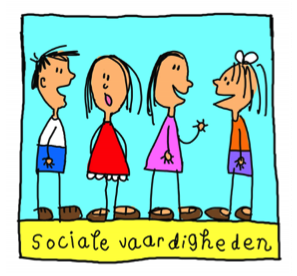 Zou jij deze werknemer ontslaan? Leg uit waarom wel of waarom niet?………………………………………………………………………………………………………………………………………………………………………………………………………………………………………………………………………………………………Welke tips zou jij hem geven, zodat hij zijn baan kan behouden?1………………………………………………………………………………2………………………………………………………………………………3………………………………………………………………………………3.3. LoopbaancompetentiesVoor je loopbaan heb je competenties nodig. Welke competenties kan per baan verschillen. Vele competenties komen ook overeen.Maak onderstaande opdracht door op het plaatje te klikken.Lees voordat je begint aandachtig de tekst.Wanneer je de vragenlijst klaar hebt, maak je een printscreen/ foto van de uitslag en voeg deze toe aan je verslag.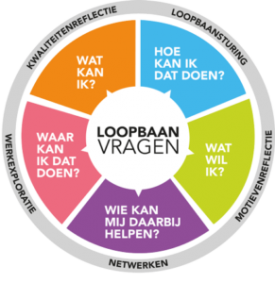 Beroepsproduct 4: Hoe presenteer in mij?Je wilt aan het werk of je zoekt een BPV-plek. Dat klinkt makkelijker dan het is! Hoe kom je aan een baan of stageplek? Je loopt er niet zomaar tegen aan, daar moet jij wel wat voor doen. En als je een vacature hebt gevonden, hoe zorg jij ervoor dat zij jou gaan aannemen? Voor het vinden van een baan moet jij jezelf goed presenteren. In dit beroepsproduct krijg je een aantal tips over deze belangrijke zaken bij het zoeken naar een baan of BPV-plek.4.1. Hoe wil jij overkomen?In een intakegesprek of een sollicitatie moet jij je van de beste kant laten zien. Je krijgt hier vaak maar een korte tijd voor. Je wilt indruk maken. Vooral de eerste indruk is belangrijk. Want mensen hebben(helaas) snel een oordeel klaar.Zoek een plaatje op internet hoe jij graag zou willen overkomen?Je kan natuurlijk ook een foto van jezelf gebruiken.4.2. De elevator pitch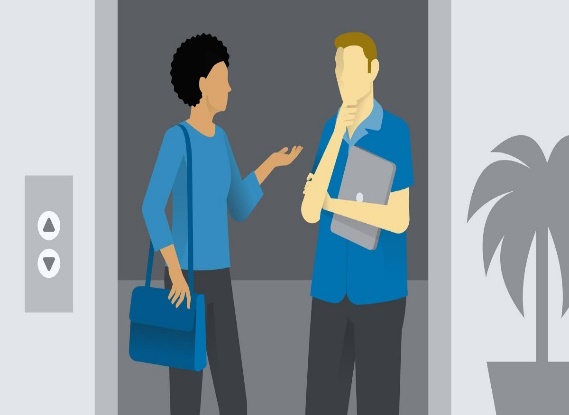 Wil je een goede eerste indruk achterlaten? Dan kun je een ‘elevatorpitch’ gebruiken. Dit is een kort gesprekje, zo kort als de tijd die je normaal in een lift zou staan. Vandaar het woord ‘elevatorpitch’. Dus binnen een hele korte tijd een goede indruk achter laten. Het is een presentatie van 40 á 60 seconden om de ander duidelijk te maken waarom zij jou moeten nemen en wat jij wilt bereiken.Lees onderstaande tekst van Rosa.Maakt Rosa in eén minuut duidelijk wie ze is en wat ze kan? Leg dit uit.……………………………………………………………………………………………………………………………………………………………………………………………………………………………………………………………………………………………..Wat mis je? Of had ze ook wel iets weg kunnen laten?………………………………………………………………………………………………………………………………………………………………………………………………………………………………………………………………………………………………4.3. Jouw elevatorpitchJe gaat je eigen elevatorpitch schrijven. Hij mag niet langer zijn dan zestig seconden.Schrijf om te beginnen een aantal kernwoorden op.4.2. Aan welke eisen moet een elevatorpitch voldoen?Maak met de klas een lijst van onderwerpen die jij in een elevatorpitch moet vertellen?1……………………………………………………………………………………………………………………………………………..2……………………………………………………………………………………………………………………………………………..3……………………………………………………………………………………………………………………………………………..4……………………………………………………………………………………………………………………………………………..5………………………………………………………………………………………………………………………………………………Bekijk onderstaand filmpje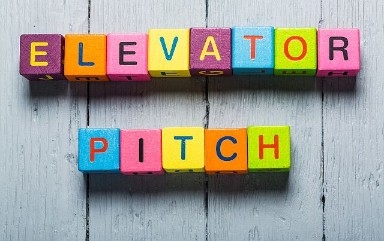 Voldoet de elevatorpitch van deze twee jongens aan de eisen van een elevatorpitch aan de lijst die jullie klassikaal hebben opgesteld?Leg uit waarom wel of waarom niet?……………………………………………………………………………………………………………………………………………………………………………………………………………………………………………………………………………………………………………………………………………………………………………………………………………………………………………….En wat vind jij? Maken deze twee jongens een eerste goede indruk?………………………………………………………………………………………………………………………………………………..4.3. De elevatorpitchVoor deze opdracht heb jij je telefoon nodig.Maak samen met je klasgenoot je eigen elevatorpitch. Neem daarin mee de lijst die je met de klas hebt gemaakt.Dit doe je met z’n tweeën. Vervolgens ga je met nog een groepje elkaars opname bekijken.Geef elkaar opbouwende tips wat nog beter kan. Verwerk jouw tips maar ook tops in onderstaand schema.4.4. ReflecterenIn bovenstaande opdrachten heb jij kennis kunnen maken met het woord elevatorpitch. Je weet nu wat dit is en waar jij het voor zou kunnen gebruiken.Geef in vijf zinnen weer hoe jij deze opdracht hebt ervaren en wat het voor jou heeft opgeleverd.Onderbouw ook waarom je dit vindt.…………………………………………………………………………………………………………………………………………………………………………………………………………………………………………………………………………………………………………………………………………………………………………………………………………………………………………………………………………………………………………………………………………………………………………………………………………………………………………………………………………………………………………………………………………………………………………………………………………………Beroepsproduct 5: Een sollicitatiebrief schrijvenOm te solliciteren naar een baan of werkplek moet je een brief schrijven. Een goede sollicitatiebrief voldoet aan de volgende eisen:Afzender:Begin je sollicitatiebrief met je contactgegevens, dus je naam, adres, postcode en woonplaats.Plaats deze bovenaan je brief.Plaats en datum;Noteer de afzender, de plaats en de datum waarop je de brief schrijft.Geadresseerde:Daarna schrijf je de naam op van de persoon en het bedrijf voor wie jij deze brief schrijft.Betreft:Schrijf na de dubbele punt het onderwerp met kleine letters.Aanhef:Dit doe je met een passende aanhef, Dit kan zijn “Geachte heer” of ‘Geachte mevrouw”. In de vacature staat de naam aan wie je deze moet richten.Inleiding: openingszinJe vermeld om welke functie het gaat. Dit is in de eerste alinea.Kern:In de tweede alinea vertel je iets meer over jezelf. Wat je doet en wat je in het verleden gedaan hebt. Benadruk hierbij de ervaringen die betrekking hebben op de functie waarop jij solliciteert. Hier moet je overtuigen waarom zij jou moeten aannemen voor deze functie.Slot:In de afsluiting van je brief benadruk je nog een keer waarom jij zo enthousiast bent over de functie waarop je solliciteert. Een goede afsluiting:Je sluit je sollicitatiebrief af met de zin “Met vriendelijke groet, “.Ondertekening:Zet je handtekening en schrijf je naam daaronder.5.1. Voorbereiding sollicitatieVoor deze opdracht ga je opzoek naar een vacature die past bij het werkveld waar jij na het doen van je opleiding (of na je vervolgopleiding) zou willen gaan solliciteren. De vacature moet ook echt bij jou passen.Beantwoordt eerst de volgende vragen.Wat zijn jouw kwaliteiten?……………………………………………………………………………………………………………………………………………………………………………………………………………………………………………………………………………………………………………………………………………………………………………………………………………………………………………..Waarom wil jij solliciteren?………………………………………………………………………………………………………………………………………………………………………………………………………………………………………………………………………………………………………………………………………………………………………………………………………………………………………………Waarom past deze baan of BPV goed bij jou?………………………………………………………………………………………………………………………………………………………………………………………………………………………………………………………………………………………………………………………………………………………………………………………………………………………………………….....Bekijk de vacature die jij hebt uitgekozen.Haal de belangrijke woorden uit deze vacaturen en schrijf ze hieronder op.………………………………………………………………………………………………………………………………………………………………………………………………………………………………………………………………………………………………………………………………………………………………………………………………………………………………………………………………………………………………………………………………………………………………………………………………5.2. Schrijf de sollicitatiebriefSchrijf de brief die past bij jou uitgekozen vacature. Neem de punten mee die aan het begin van dit hoofdstuk zijn beschreven. Laat iemand anders je brief altijd nalezen.Voeg je brief toe aan je verslag.Vaardigheden( wat kan jij) en eigenschappen( karakter) die jij nodig hebt voor je toekomstige beroepGoed inKan beter1.2.3.4.5.6.DoDon’tKleding:123Kleding:123Sieraden:123Sieraden:123Make- up:123Make- up:123Haar:123Haar:123Mobiele telefoon:123Mobiele telefoon:123Eigen invulling:Eigen invulling:Eigen invulling:Eigen invulling:NaamTipsTops